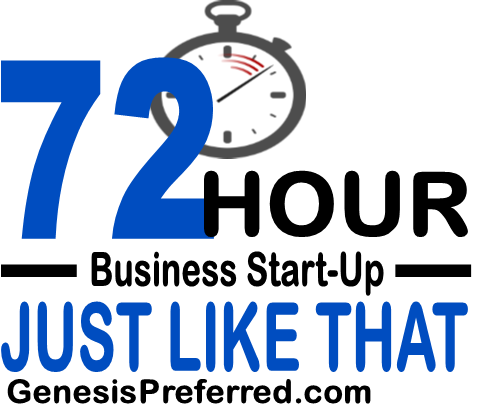 YOUR NAMEYOUR NAMEYOUR NAMEYOUR NAMEDATEDATEDATEADDRESSADDRESSCITYCITYSTATEZIPZIPNAME YOUR BUSINESS (need 3 options-must be approved by State)NAME YOUR BUSINESS (need 3 options-must be approved by State)NAME YOUR BUSINESS (need 3 options-must be approved by State)NAME YOUR BUSINESS (need 3 options-must be approved by State)     Option #1     Option #1     Option #1     Option #1     Option #2     Option #2     Option #2     Option #2     Option #3     Option #3     Option #3     Option #3BUSINESS ADDRESSBUSINESS ADDRESSBUSINESS ADDRESSCITYSTATESTATEZIPPARTNERS (list the names and addresses of all partners)PARTNERS (list the names and addresses of all partners)PARTNERS (list the names and addresses of all partners)PARTNERS (list the names and addresses of all partners)     Your Name:     Your Name:     Your Name:     Your Name:Percentage of Ownership __ %Percentage of Ownership __ %Percentage of Ownership __ %     Partner #2:     Partner #2:     Partner #2:     Partner #2:Percentage of Ownership __ %Percentage of Ownership __ %Percentage of Ownership __ %     Partner #2 Address:     Partner #2 Address:     Partner #2 Address:CITYSTATESTATEZIP     Partner #3     Partner #3     Partner #3     Partner #3Percentage of Ownership __ %Percentage of Ownership __ %Percentage of Ownership __ %     Partner #3 Address:     Partner #3 Address:     Partner #3 Address:CITYSTATESTATEZIPREGISTERED AGENT: (who can accept service/mail on behalf of the business)REGISTERED AGENT: (who can accept service/mail on behalf of the business)REGISTERED AGENT: (who can accept service/mail on behalf of the business)REGISTERED AGENT: (who can accept service/mail on behalf of the business)NAME:NAME:NAME:ADDRESS:ADDRESS:ADDRESS:CITYSTATESTATEZIPType of Structure:    Limited Liability Corporation (LLC)  Type of Structure:    Limited Liability Corporation (LLC)  Type of Structure:    Limited Liability Corporation (LLC)  Type of Structure:    Limited Liability Corporation (LLC)    Sole Proprietor (just you)  Sole Proprietor (just you)  Sole Proprietor (just you)   Limited Liability Partnership (LLP) (license required)   Limited Liability Partnership (LLP) (license required)   Limited Liability Partnership (LLP) (license required)  C Corporation  C Corporation  C Corporation   Non Profit Corporation   Non Profit Corporation   Non Profit Corporation  501c3    501c3   501c6  